۲۶۳ - ای بنده الهیحضرت عبدالبهاءاصلی فارسی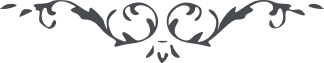 ۲۶۳ - ای بنده الهی ای بنده الهی، گوش شنوا بگشا و نصيحت عبدالبهاء بشنو. در اين دار فانيه ثمره و نتيجه ئی نه و بهره و نصيبی نيست عاقبت خسرانست و انجام امور ضرر و زيان مگر آنکه انسان بنيان باقی بگذارد و بنياد ابدی بنهد و آن خدمت امر اللّهست و عبوديّت درگاه کبريا جز بآن دل مبند و دون آن مطلب. 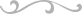 